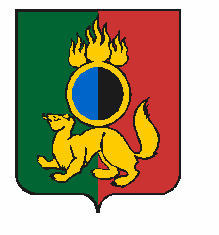 АДМИНИСТРАЦИЯ ГОРОДСКОГО ОКРУГА ПЕРВОУРАЛЬСКПОСТАНОВЛЕНИЕг. ПервоуральскВ целях реализации на территории городского округа Первоуральск Указа   Президента  Российской Федерации  от  07   мая  2018  года № 204 «О национальных целях и стратегических задачах развития Российской Федерации на период до 2024 года», в соответствии с Постановлением Правительства Свердловской области от  01  апреля 2019 года N 208-ПП (в редакции  от 03 декабря 2020 года) "Об утверждении региональной адресной программы "Переселение граждан на территории Свердловской области из аварийного жилищного фонда в 2019 - 2025 годах",  муниципальной адресной программой «Переселение граждан на территории   городского   округа   Первоуральск  из  аварийного  жилищного  фонда в 2020 – 2027 годах», утвержденной  постановлением Администрации городского  округа   Первоуральск   от   28  октября  2017  года  № 1687 (в  редакции  от  22 января 2021  года № 105), руководствуясь Уставом городского округа Первоуральск, Администрация городского округа ПервоуральскПОСТАНОВЛЯЕТ:1. Управлению жилищно-коммунального хозяйства и строительства городского округа Первоуральск (Копытова Н.А.):1.1. Организовать проведение работ по сносу  многоквартирного  дома, расположенного по адресу: город Первоуральск, улица Зои Космодемьянской, дом № 20, с кадастровым номером 66:58:0120003:129, признанного в установленном законом порядке аварийным, со дня получения уведомления от Комитета по управлению имуществом Администрации городского округа Первоуральск о завершении мероприятий по расселению граждан.1.2. Предоставить в Комитет по управлению имуществом Администрации городского округа Первоуральск документацию, подтверждающую факт сноса многоквартирного дома: копии договоров подряда/муниципального контракта на осуществление работ по сносу многоквартирного дома, утилизации отходов, акты о приемке выполненных  работ.2. Комитету по управлению имуществом Администрации городского округа Первоуральск (Максименко Т.А.) после получения от Управления жилищно-коммунального хозяйства и строительства городского округа Первоуральск документации, указанной в пункте 1.2 настоящего постановления, организовать выполнение работ по снятию с технического и кадастрового учета, исключению из муниципальной собственности снесенного многоквартирного дома в рамках реализуемой муниципальной программы «Управление муниципальной собственностью и земельными ресурсами,  расположенными  на   территории  городского  округа  Первоуральск  на  2021-2026 годы», утвержденной постановлением Администрации городского округа Первоуральск от 07 сентября 2020 года № 1744. 3. Настоящее постановление разместить на официальном сайте городского округа Первоуральск и опубликовать в газете «Вечерний Первоуральск».4. Контроль за исполнением настоящего постановления возложить на заместителя Главы Администрации городского округа Первоуральск по жилищно-коммунальному хозяйству, городскому хозяйству и экологии Д.Н. Полякова.Глава городского округа Первоуральск                                                                     И.В. Кабец09.02.2021№209О сносе многоквартирного жилого дома, расположенного по адресу: город Первоуральск, улица Зои Космодемьянской, дом № 20, признанного аварийным в установленном законом порядке